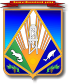 	МУНИЦИПАЛЬНОЕ ОБРАЗОВАНИЕ	ХАНТЫ-МАНСИЙСКИЙ РАЙОНХанты-Мансийский автономный округ – ЮграАДМИНИСТРАЦИЯ ХАНТЫ-МАНСИЙСКОГО РАЙОНАР А С П О Р Я Ж Е Н И Еот 24.04.2017                                                                                            № 406-рг. Ханты-МансийскОб утверждении Положенияоб отделе специальных мероприятий администрацииХанты-Мансийского районаГлава Ханты-Мансийского района                                                           К.Р.Минулин